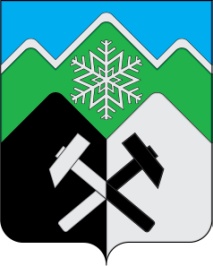 ИЗБИРАТЕЛЬНАЯ КОМИССИЯМУНИЦИПАЛЬНОГО ОБРАЗОВАНИЯВыборы депутатов Совета народных депутатов четвертого созыва по одномандатным избирательным округам № 1, 2, 3, 4, 5, 6, 7, 8, 9, 10, 11, 12, 13, 14, 15 Таштагольского городского поселения и многомандатным избирательным округам № 1, 2, 3 Шерегешского городского поселения, избирательным округам № 1, 2 Мундыбашского городского поселения,  избирательным округам № 1, 2 Казского городского поселения, избирательным округам № 1, 2 Темиртауского городского поселения,  избирательному округу № 1 Спасского городского поселения, избирательному округу № 1 Кызал-Шорского сельского поселения, избирательному округу №1 Коуринского сельского поселения, избирательным округам № 1, 2 Каларского сельского поселения, избирательному округу № 1 Усть-Кабырзинского сельского поселенияРЕШЕНИЕ02 сентября 2020 г.                                                                               № 321О регистрации уполномоченных представителей, назначенных Кемеровским региональным отделением  Политической партии ЛДПР – Либерально – демократической партии России, для участия в выборах депутатов Совета народных депутатов четвертого созыва по одномандатным избирательным округам № 1, 2, 3, 4, 5, 6, 7, 8, 9, 10, 11, 12, 13, 14, 15  Таштагольского городского поселения и многомандатным избирательным округам № 1, 2, 3 Шерегешского городского поселения, избирательным округам № 1, 2 Мундыбашского городского поселения, избирательным округам № 1, 2 Казского городского поселения, избирательным округам № 1, 2 Темиртауского городского поселения, избирательному округу № 1 Спасского городского поселения, избирательному округу № 1 Кызал-Шорского сельского поселения, избирательному округу № 1 Коуринского сельского поселения, избирательным округам № 1, 2 Каларского сельского поселения, избирательному округу № 1 Усть-Кабырзинского сельского поселенияРассмотрев документы, представленные в избирательную комиссию муниципального образования  для регистрации уполномоченных представителей,  назначенного Кемеровским региональным отделением  Политической партии ЛДПР – Либерально – демократической партии России, для участия в выборах депутатов Совета народных депутатов четвертого созыва по одномандатным избирательным округам № 1, 2, 3, 4, 5, 6, 7, 8, 9, 10, 11, 12, 13, 14, 15 Таштагольского городского поселения и многомандатным избирательным округам № 1, 2, 3 Шерегешского городского поселения, избирательным округам № 1, 2 Мундыбашского городского поселения, избирательным округам № 1, 2 Казского городского поселения, избирательным округам № 1, 2 Темиртауского городского поселения, избирательному округу № 1 Спасского городского поселения, избирательному округу № 1 Кызал-Шорского сельского поселения, избирательному округу № 1 Коуринского сельского поселения, избирательным округам № 1, 2 Каларского сельского поселения, избирательному округу № 1 Усть-Кабырзинского сельского поселения, в соответствии с п. 4 ст.34 Закона Кемеровской области от 30.05.2011 г. № 54-ОЗ «О выборах в органы местного самоуправления в Кемеровской области» избирательная комиссияРЕШИЛА:Зарегистрировать уполномоченных представителей, назначенных Кемеровским региональным отделением  Политической партии ЛДПР – Либерально – демократической партии России, для участия в выборах депутатов Совета народных депутатов четвертого созыва по одномандатным избирательным округам № 1, 2, 3, 4, 5, 6, 7, 8, 9, 10, 11, 12, 13, 14, 15 Таштагольского городского поселения и многомандатным избирательным округам № 1, 2, 3 Шерегешского городского поселения, избирательным округам № 1, 2 Мундыбашского городского поселения, избирательным округам № 1, 2 Казского городского поселения, избирательным округам № 1, 2  Темиртауского городского поселения, избирательному округу № 1 Спасского городского поселения, избирательному округу № 1 Кызал-Шорского сельского поселения, избирательному округу № 1 Коуринского сельского поселения, избирательным округам № 1, 2 Каларского сельского поселения, избирательному округу № 1 Усть-Кабырзинского сельского поселения  – Кинк Елену Александровну, Правдина Кирилла Дмитриевича.Председатель комиссии         ______________       А.В. ШмидтСекретарь комиссии        __________________     Ю.В. Бедарева